ŚPIWÓR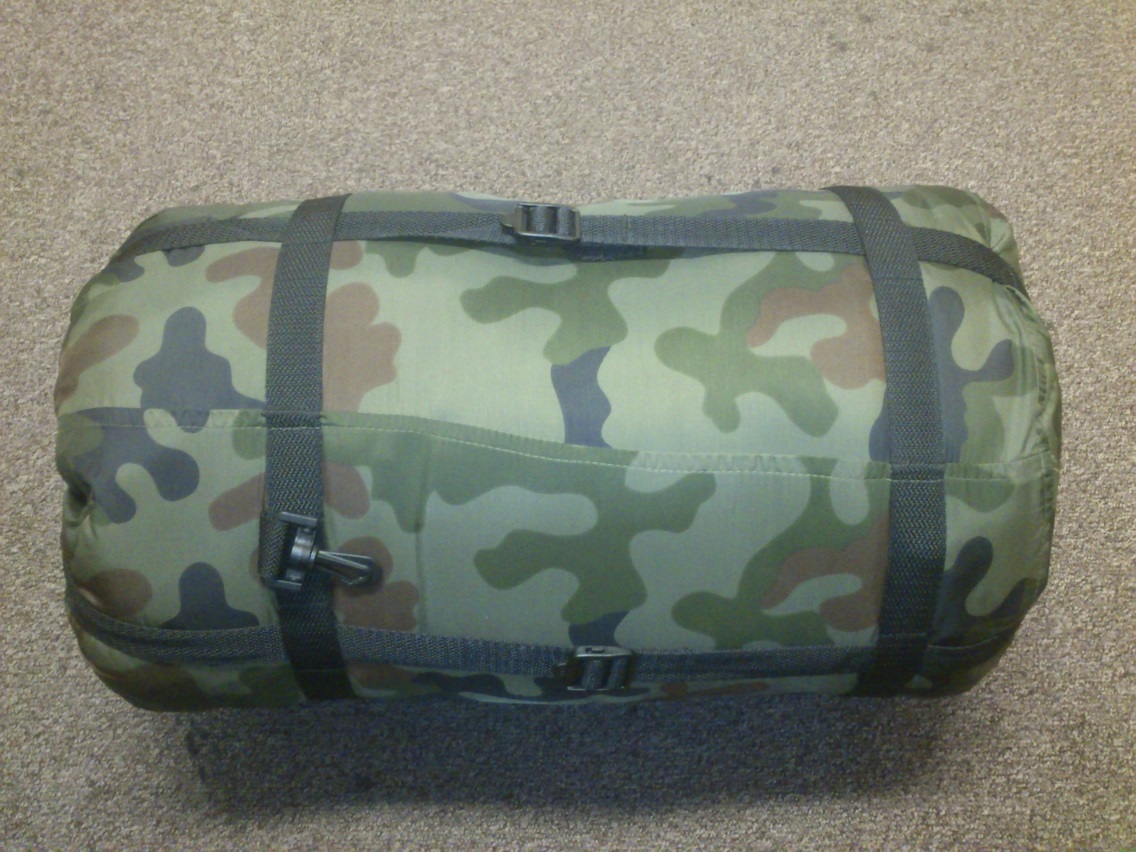 Rys. 1. Widok z góry.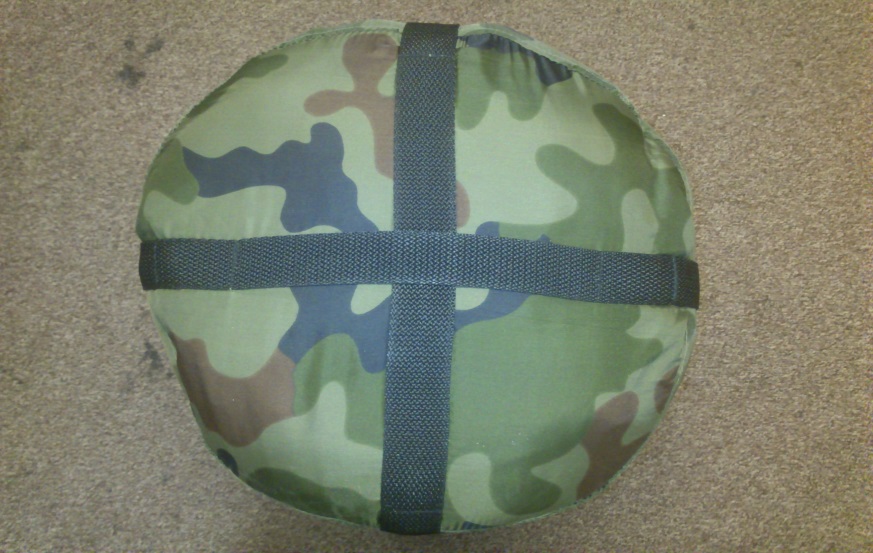 Rys. 2. Widok z boku.Waga – około 2 kg.- miejsca mocowania